T.C.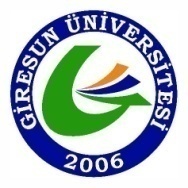 GİRESUN ÜNİVERSİTESİ REKTÖRLÜĞÜ……………..Sayı  :		          				                     Konu: Soruşturma Emri                                                                                      … /  …  /… Sayın ………………(Soruşturmacının Adı Soyadı)..……………(Görevi veya Unvanı) 	 Fakültemiz/Yüksekokulumuz/Meslek Yüksekokulumuz ……… Bölümü öğrencisi …. hakkında…/…/……. tarihinde ……………………….. fiil ve eylemini işlediği iddiası ile ilgili olarak başlatılan disiplin soruşturmasında, Yükseköğretim Kurumları Öğrenci Disiplin Yönetmeliği uyarınca soruşturmacı olarak görevlendirilmiş bulunmaktasınız.	Yükseköğretim Kurumları Öğrenci Disiplin Yönetmeliği uyarınca gerekli soruşturmayı usulüne uygun olarak en kısa zamanda (mümkünse en fazla 15 gün içinde) tamamlayarak düzenleyeceğiniz soruşturma raporu ve eklerinin bir dizi pusulasına bağlanarak Dekanlığımıza/Müdürlüğümüze gönderilmesini rica ederim.                                                                                                           .....................................								                   Dekan/Müdür                                 